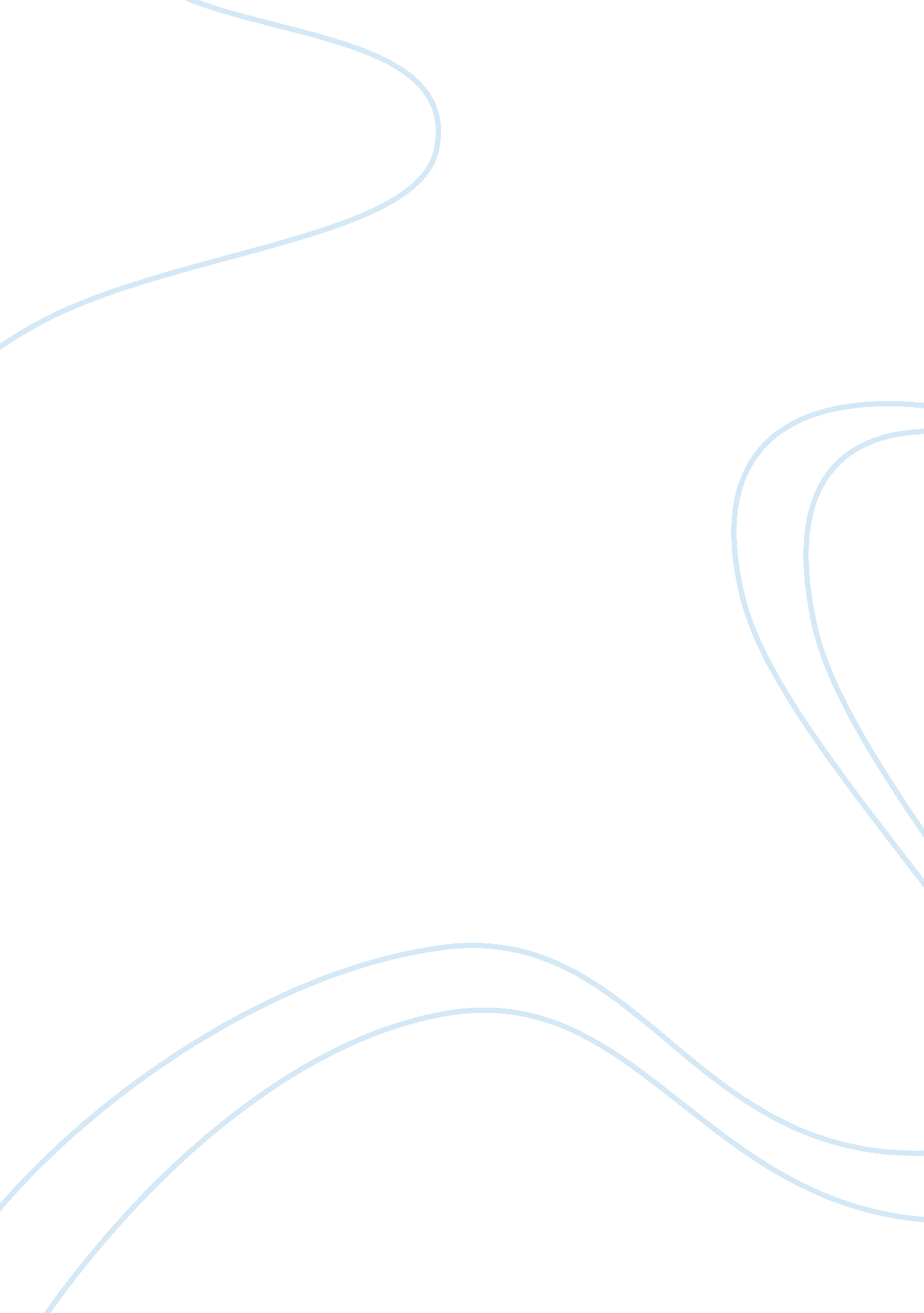 Resource conflict and its impact on the tribals: a snapshot from odishaEnvironment, Nature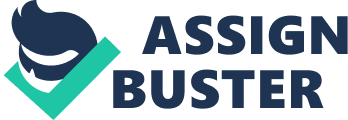 Resource conflicts are the oft quoted phase in many policy debates, academic discussions, in activist agendas. Terminologies like resource wars, resource securitization, resource sovereignties, petro-violence, resource hijacking are the phrases which are coming into academic discourses (McNeish, 2011). Resource conflicts have appeared as the most significant source of governance destabilisation and destabilisation of intra state, interstate and international relations in the present millennium. It is getting exacerbated every day. The human society is resource dependent and resource driven in nature. Resource constitutes essence of human existence, the ultimate source of sustenance and life support element and a fuel for development. They are the backbone of every society. Reserve of resources is limited, but its use is pervasive. The resource deposit hardly grow, but resource consumption and depletion grow at a faster rate due to growing population, development of science and technology, rising standard of living, increasing consumerism among the people, climate change impacts. Recent years have seen growing recognition of resource disputes as drivers of conflict. Natural resources such as land, water, forest, mineral deposits become the sources of livelihoods for people and communities across countries. They bring food security, hierarchy and hegemony of one locality, one community over the other. Resources are defined by the World bank Includes the strategic mineral resources, sources of energy, shared water resources, land resources. The World Bank defines natural resources as “ materials that occur in nature and are essential or useful to humans, such as water, air, land, forests, fish and wildlife, topsoil, and minerals(2007).” These resources can be classified as renewable or non renewable. In most cases, renewable resources such as cropland, forests, and water can be replenished over time by natural processes and—if not overused—are indefinitely sustainable. Non renewable resources such as diamonds, minerals, and oil are found in finite quantities, and their value increases as supplies dwindle. de Zeeuw (2000) defines natural resources into six categories. They are: non renewable and non recyclable natural resources like fossil fuel, non renewable and recyclable natural resources like minerals, quickly renewable resources like fish, slowly renewable resources like forest, environmental resources like air, water, soil and flow resources like solar and wind energy. There are three waves of thought relating to the relationship between resources and society(Mensah and Castro, 2004). Between 1940s and 1950s there was a feeling that natural resources are the drivers for economic development of countries. Between 1960s and 1970s the feeling was there was a sinking natural resource leading to limits of growth. Since, 1980s the thought has dominated that resources is the bone of contention, between people, communities and localities. So, from resource prosperity, the world is now moving towards resource curse. In the present paper the author designs to put the search light on two types of resource conflict. They are: cultural resource conflict and natural resource conflict. These two types of resource conflict taking place between the states themselves and within the state between the state machinery and the public. The spotlight will be focussed on the state of Odisha a state of eastern part of India. The state of Odisha has witnessed both conflict over cultural resources and natural resources. Border conflict is not new to Odisha. Orissa—then the present districts of Cuttack, Puri, and Balasore— was taken from the Marathas in 1803 and governed from Calcutta. in the administrative division in which Oriyas Politics in Orissa—IV F G Bailey 1331 September 26, 1959 T H E ECONOMI C WEEKL Y were in the great majority, the same a n d worse was happening in those tracts where Oriyas were a mino – rit y in a larger linguistic group. This was the case on all the lan d borders of Orissa. To the south the Ganjam Oriyas were administered fro m Madras, and the officials who governed them were Teluguspeakers: to the west an d north – west Oriyas had to deal wit h Hindispeaking officials: to the nort h there were large groups of Oriya – speakers in the districts of wha t is n ow West Bengal. In these areas the language and culture of the Oriyas were main – tained wit h difficulty. Oriy a children were educated throug h the medium of Bengali or Telugu or Hindi. A process, whic h is illustrate d by the Census returns for Midnapor e distric t in Bengal, must have been going on in al l the outlyin g Oriy a tracts. The tota l of Oriya-speakers in Midnapor e were returned thus: There were man y petitions and memorials about these grievances submitted to the Government in the last two decades of the nineteenth century, but a systematic campaign for the right s of Oriyas began only in 1903, when the Utka l Union Conference was organized by Madhusudan Das. The president ton tha t occasion) was the Raj a of Mayurbhanj and the chairman of the reception committee was the Raj a of Kanika. In the years following, the Conference met annually, usually under the presidentship of one of the Orissa Rajas. Branches were organized throughout the Oriyaspeaking area; paid propagandists (‘ missionaries’) were employed; schools where Oriya children could be taugh t in their own language were opened in such outlying tracts as Singbhum, Oriya students tak – ing courses of higher education outside Orissa were given grants. Memorial s were submitted to various provincial administrations about the Use of Oriy a as a court language, about the founding of an Oriya university, about the teaching of Oriya in schools and universities, and, as a mai n aim, about uniting all Oriyaspeakers into a single administrative unit. The Conference also in – terested itself in developing industries, mostl y cottage industries, and in improved methods of agriculture. Madhusudan Das himself promoted tannin g and silver filigree wor k in Cuttack. The long and persistent agitation of the Utka l Union Conference was met half-wa y by the uneasiness of the Britis h administrators. This uneasiness sprang partl y fro m pangs of conscience and fro m the knowledge that Oriyas in the outlying tracts—in Madras and Bengal an d other areas- did suffer severe disadvantages compared to those who spoke the same language as the Administrators. Oriyas were at the ‘ tail-end’ of the Administratio n in al l these provinces, and they suffered in consequence. Partl y the Britis h were influenced by administrative difficulties: senior officials had either to stay in one area or to learn sever a l languages. The existing provinces were large and communications were poor. There was, for instance, a belief tha t the horrors of the 1866 famine could have been averted had Orissa not been so fa r fro m the eyes of the Government in Calcutta. Formation of Orissa Province As fa r back as 1875 memorials had been submitted to the Bengal Government to have al l the Oriya tracts united under one Administration. At firs t the Utka l Sammilani agitated, as a minimu m aim, for the inclusion of al l the Oriya areas withi n one province, either the Centra l Provinces or Bengal, and they were content to see this as a step on the way to a separate Oriya province. Yet the first change was concerned not so much wit h bringi n g in the outlying tracts, but rather wit h relieving the Bengal Government of some of its responsibilities. In 1911 Bihar and Orissa were formed into a separate province. Sambalpur became part of the Orissa section of the new province. Oriya agitation continued and there was a regular complaint that Biha r received first share of wha t was to be had, and Orissa got only wha t was left. In 1936 Orissa became a separate province, after protracted negotiations in the course of which the Oriya leaders went to London to argue their case. The outlying tract s to the south (parts of the district of Ganja m and the Koraput Agency in Madras ) were taken into the new Orissa province, Orissa then consisted of the followin g districts : Cuttack, Puri, Balasore, Ganjam, Koraput, an d Sambalpur. This is an area of 32, 198 square miles a n d in 1941 it had a population of 8, 728, 544. Saraikeila and Kharsawan In the agitations whic h led up to the formatio n of a separate province in 1936, there were two mai n aims: one was to safeguard the interests of the Oriyas in the existi n g Oriya division, by makin g it possible for them to compete wit h aliens on equal terms; the second was territorial, to brin g Oriyaspeaking tracts within the boundaries of the division, or, as it later became, the province. Bot h these issues are alive today. In 1936, when the province was created, the main aims of the Utka l Union Conference were accomplished. No t tha t there was universal satisfaction: parts of Gun jam, the whole of Singbhum and of Midnapore and other areas to which the Union Movement had laid claim, were not included in the new province. Beginning fro m 1936 there is a steady trickle of literature complaining of trickery, of the falsification of census returns, of the use of double standards to prevent Orissa fro m getting all the territor y demanded, of bad fait h in other ways, of victimization, and so forth. But by and large the Movement subsided between 1936 and 1947, because it had achieved its main ai m and because the energies of that articulate class which had organized the Union Movement, were taken up by the struggle for Independence, either on one side or the other. But Oriya nationalism came sharply to life again in 1948. Merged with Bihar Fro m some aspects, as I have said in an earlier article, the struggle to merge the Feudatory States wit h coastal Orissa was a struggle to preserve the importance, if not the existence, of Orissa. Bu t this was not ‘ Oriya Nationalism’, There is a distinction to be drawn between the Oriya Movement proper, and those movements in whic h the Congress took the lead. Neither side in the merger conflict saw this primaril y as a struggle between Oriyas and outsiders. It was an internal dispute between the forces of reaction and the progressives, or, fro m the opposite point of view, between stable conservatism and revolution: it was a dispute between Oriyas. B u t in 1948 a conflict broke out whic h is straight In the line of descent fro m the earlier struggles of Oriya nationalism. In tha t year Mayurbhan j had not yet acceded to Orissa. Mayurbhan j lay between the new Orissa and two states which had once been withi n the jurisdiction of the Political Agent f o r Orissa. These were Saraikella a n d Kharsawan. Firs t they were allotted to Orissa along wit h the rest of the Feudator y States. Bu t When Oriya officials arrived to take over, they were met wit h demonstrations of hostility, organised, so it is alleged, not by the people of those states, but by interested outsiders wh o wished the states to accede to Bihar. It is not, fortu – nately, our business to Judge on Whose side righ t lay, or who was responsible fo r the disorders: we have only to see wha t Oriyas believe happened. The state is into border conflicts with Jharkhand, West Bengal and erstwhile Andhra Pradesh with regards 114 villages. This was openly stated in the state assembly in July, 2014. Odisha and AP are locked in border controversy in connection with 88 villages. Parts of Ganjam, Gajapati and Rayagada districts are also in such conflict zones. In Keonjhar district, due to change in course of Baitarani, discrepancy between land maps had taken place. Water channels are source of disputes with regards to other villages – Kandapat, Limitpur and Purusottampur in Keonjhar district. The oldest border dispute between Odisha and West Bengal seemed to be on Bhurusapani village in Mayurbhanj district.“ In the year 1906 and 1925-26 West Bengal had demanded 12 acres of land as Abhayaranya (sanctuary).(The Hindu, July, 29, 2014). Over 28, 000 acre of land of 95 villages in 10 districts in Odisha comes under border disputes with four other States. The locals of these villages are fed up of dual governance and want their issues resolved at the earliest. Without considering the argument of Odisha, both the Centre and Andhra Pradesh approved the Polavaram project. Despite Odisha’s protest and opposition, the Centre gave its nod for construction of the controversial project, which would affect over 10, 000 residents as well as the forest, farming land and homestead land in Malkangiri district. Recently, the Chhattisgarh Government’s move to construct barrages and dams on the Mahanadi and its tributaries have emerged as a headache for Odisha. If the proposed dams are constructed on the Mahanadi in Chhattisgarh, it would adversely impact the flow of water to the Hirakud Dam reservoir. As a majority of population in Odosha depends on the Mahanadi system, the State Government has opposed the proposed dams and barrages on the river in Chhattisgarh. Beside these two major issues, 95 villages with 13, 002 acre of land and 15, 331 acre of reserved forestland of the State have border disputes with Andhra Pradesh, West Bengal, Chhattisgarh and Jharkhand. As many as 21 villages in Koraput district, 21 villages in Ganjam, 16 in Gajapati, five in Rayadaga, five in Baleswar, eight in Mayurbhanj, five in Keonjhar and sox in Sundargarh have border disputes with Andhra, Chhattisgarh, West Bengal and Jharkhand. Similarly, Chhattisgarh is imposing its authority on four villages in Nabarangpur district and one in Jharsuguda. (The Pioneer, July, 6, 2016)Odisha, according to a report by The Hindu BusinessLine, is reportedly alarmed by Chhattisgarh’s plans to build 13 barrages across the Mahanadi, in a plan to extract more water. Chhattisgarh has also been constructing seven pick up weirs (small dams) across the river. The Mahanadi Bachao Manch, which filed the PIL, in a separate miscellaneous case had alleged that there were claims and counter-claims by the two state governments over keeping the people in the loop about the projects of the Chhattsigarh government which are coming up in the upper basin of the river. 